МИНИСТЕРСТВО ОБРАЗОВАНИЯ И МОЛОДЕЖНОЙ ПОЛИТИКИ КАМЧАТСКОГО КРАЯКРАЕВОЕ ГОСУДАРСТВЕННОЕ АВТОНОМНОЕ УЧРЕЖДЕНИЕ 
«КАМЧАТСКИЙ ЦЕНТР ИНФОРМАТИЗАЦИИ 
И ОЦЕНКИ КАЧЕСТВА ОБРАЗОВАНИЯ»АНАЛИТИЧЕСКИЙ ОТЧЕТ 
о проведении диагностических работ по математике в 8-х классах
общеобразовательных организаций Камчатского края 
в декабре 2017 года
г. Петропавловск-Камчатский2018Мониторинговое исследование качества знаний по обязательным предметам обучающихся 8-х и 10-х классов общеобразовательных организаций в Камчатском крае проводилось в сроки, утвержденные приказом Министерства образования и молодежной политики Камчатского края от 01.11.2017 № 567, в соответствии с регламентом, утвержденным приказом Министерства образования и молодежной политики Камчатского края от 04.12.2017 № 683, краевым государственным автономным учреждением «Камчатский центр информатизации и оценки качества образования».Диагностическая работа, которая использовалась в качестве инструмента мониторингового исследования качества знаний обучающихся 8-х классов по математике, проведена 19 декабря 2017 года. Анализ качества знаний обучающихся 8-х классов по математике проводился на основе данных, полученных по результатам проведения диагностической работы.Цель проведения диагностической работы:выявление уровня качества знаний обучающихся 8-х классов по математике и прогнозирование результатов прохождения ими государственной итоговой аттестации.Задачи:получение независимых результатов об индивидуальных учебных достижениях обучающихся 8-х классов общеобразовательных организаций Камчатского края;анализ результатов диагностической работы;выявление проблемных зон в подготовке обучающихся края по математике.Анализ результатов диагностической работы проводился с использованием модуля «Многоуровневая система оценки качества образования» государственной информационной системы Камчатского края «Сетевой город» (далее – модуль МСОКО ГИС «Сетевой город»).Участники диагностической работыВ диагностической работе по математике приняли участие 2853 учащихся из 99 общеобразовательных организаций, что составило 87,25% от общего числа обучающихся в 8 классах в Камчатском крае. Распределение числа участников диагностической работы по принадлежности к административно-территориальным единицам Камчатского края представлено в Таблице 1.Таблица 1Распределение участников диагностической работы по математике 
по АТЕ Камчатского краяОписание диагностической работыСодержание диагностической работы определялось на основе Федерального компонента государственного стандарта основного общего образования по математике (приказ Минобразования России «Об утверждении федерального компонента государственных стандартов начального общего, основного общего и среднего (полного) общего образования» от 05.03.2004 № 1089, приказ Минобрнауки России от 17.12.2010 № 1897 «Об утверждении федерального государственного образовательного стандарта основного общего образования»).Диагностическая работа включала задания базового уровня, которые были подобраны в соответствии со спецификацией контрольных измерительных материалов для проведения государственной итоговой аттестации по математике. Диагностическая работа по математике для обучающихся 8-х классов рассчитана на 60 минут, содержит 15 заданий базового уровня сложности, из них 6 заданий с кратким ответом в виде одной цифры, которая соответствует номеру правильного ответа и 9 заданий с кратким ответом в виде числа, последовательности цифр.За верное выполнение каждого задания обучающийся получает 1 балл. За неверный ответ или его отсутствие выставляется 0 баллов. Максимальное количество баллов, которое может набрать обучающийся, правильно выполнивший все задания – 15 баллов. Данные о переводе первичных баллов в отметки по пятибалльной шкале представлены в Таблице 2.Таблица 2 Соответствие первичных баллов отметкам по пятибалльной шкалеРезультаты выполнения диагностической работыСправились с заданиями диагностической работы 1725 человек (60,46%), не справились – 1128 человека (39,54%), получив отметку «неудовлетворительно». Распределение обучающихся в соответствии с полученными отметками по пятибалльной шкале представлено на Диаграмме 1.Диаграмма 1. Распределение обучающихся в соответствии с полученными отметками по пятибалльной шкале Результаты диагностической работы показали, что качество знаний (доля обучающихся, выполнивших диагностическую работу на «4» и «5») в целом по Камчатскому краю составило 24,04% (686 человек), 1137 обучающихся (39,85% от всех принявших участие в диагностической работе) не освоили стандарт образования, т.е. выполнили менее 50% заданий диагностической работы, продемонстрировав уровень освоения образовательной программы ниже базового, и в целом не готовы к прохождению государственной итоговой аттестации. Степень обученности (т.е. доля обучающихся, выполнивших работу на «3», «4» и «5» от общего количества выполнявших работу) в целом по Камчатскому краю составила 60,46%. Показатель объективности оценивания рассчитывается с использованием модуля МСОКО ГИС «Сетевой город» путем сравнения отметок обучающихся, выставленных за учебный период с отметками, рекомендуемыми программой. В случае, если разница в отметках за результат контрольной работы и итоговыми оценочными показателями учащегося составляет 1 балл и более, оценки, выставленные за учебный период, могут считаться выставленными необъективно. По данным модуля МСОКО ГИС «Сетевой город» оценки за учебный период не подтверждены у 1479 обучающихся в Камчатском крае (51,8% от общего количества участников диагностической работы). Описание проверяемых уменийВ диагностической работе представлены задания из двух модулей математики. Данные о распределении заданий по модулям представлены в Таблице 3.Таблица 3 Распределение заданий по модулям Процентное соотношение решенных заданий в соответствии с модулями представлено на Диаграмме 2.Диаграмма 2. Процентное соотношение решенных заданий в соответствии с модулямиВ Таблице 4 представлен перечень контролируемых элементов (умений и способов действий), проверяемых соответствующими заданиями диагностической работы, и доля обучающихся, справившихся с заданиями.Таблица 4Распределение заданий по контролируемым элементамОбщие результаты выполнения заданий обучающимися в Камчатском крае представлены на Диаграмме 3.Диаграмма 3. Общие результаты выполнения заданий обучающимися в Камчатском краеЗначения показателя результативности, распределяются по уровням в соответствии с порядком, установленным в модуле МСОКО ГИС «Сетевой город», следующим образом: низкая результативность – 0-59%; достаточная результативность – 60-69%; высокая результативность – 70-100%. В целом по Камчатскому краю результативность выполнения заданий находится в пределах от 18,4% до 72,1%. На высоком уровне результативность выполнения задания №11, на достаточном уровне – №№ 1–5.На низком уровне результативность выполнения заданий 
№№ 6–10, 12–15, проверяющих следующие умения и способы действий: решать уравнения, неравенства и их системы (результативность 44,7%); использовать приобретённые знания и умения в практической деятельности и повседневной жизни, уметь строить и исследовать простейшие математические модели (результативность 54,5%);строить и читать графики функций (результативность 53,8%);выполнять преобразования алгебраических выражений (результативность 44,1%);решать уравнения, неравенства и их системы (минимальное значение, результативность 18,4%);использовать приобретенные знания и умения в практической деятельности и повседневной жизни, уметь строить и исследовать простейшие математические модели: решать несложные практические расчётные задачи; решать задачи, связанные с процентами (результативность 47,6%);использовать приобретенные знания и умения в практической деятельности и повседневной жизни, уметь строить и исследовать простейшие математические модели: решать несложные практические расчётные задачи (результативность 42,8%);выполнять действия с геометрическими фигурами, координатами и векторами (результативность 59,6%);выполнять действия с геометрическими фигурами, координатами и векторами (результативность 19,3%).В среднем по Камчатскому краю результативность выполнения заданий находится на низком уровне и составляет 52,1%. Не освоили стандарт образования 1137 учеников, выполнившие менее 50% заданий диагностической работы.Анализ решения обучающимися отдельных заданийЗадание 1. Найдите значение выражения: .Цель задания: проверить вычислительные навыки учащихся, умение работать с обыкновенными и десятичными дробями. С заданием не справились 900 человек (31,5%). Возможные ошибки: умножение десятичных дробей;деление десятичных дробей.Задание 2. В таблице приведены нормативы по прыжкам через скакалку за 30 сек. для 9 класса.Какую отметку получит мальчик, прыгнувший 57 раз за 30 сек.?Цель задания: проверить умение выполнять вычисления и преобразования: уметь использовать приобретённые знания и умения в практической деятельности и повседневной жизни, уметь строить и исследовать простейшие математические модели.С заданием не справились 1054 человек (36,9%). Возможные ошибки: невнимательное прочтение текста задания;вычислительные ошибки;невнимательное прочтение вопроса.Задание 3. На координатной прямой изображены числа и . 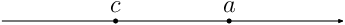 Какое из следующих неравенств неверно?1)      2)      3)        4) Цель задания: проверить умение выполнять вычисления и преобразования.С заданием не справились 990 человек (34,7%). Возможные ошибки: свойства числовых неравенств;не умеют работать с числовой прямой;вычислительные ошибки.Задание 4. В какое из следующих выражений можно преобразовать дробь   ?          1)        2)        3)        4) Цель задания: проверить умение выполнять преобразования алгебраических выражений.С заданием не справились 1027 человек (36,0%). Возможные ошибки: свойства степеней с натуральным показателем.Задание 5. На рисунке показано, как изменялась температура воздуха на протяжении одних суток. По горизонтали указано время суток, по вертикали – значение температуры в градусах Цельсия. Найдите разность между наибольшим и наименьшим значением температуры. Ответ дайте в градусах Цельсия.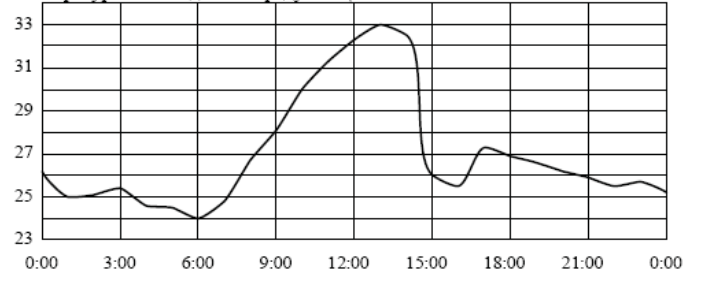 Цель задания: проверить умение использовать приобретённые знания и умения в практической деятельности и повседневной жизни, уметь строить и исследовать простейшие математические модели. С заданием не справились 1046 человек (36,7%). Возможные ошибки: вычислительные ошибки;работа с масштабом;не правильное прочтение графика функции.Задание 6. Решите уравнение . Если корней несколько, запишите в ответе их сумму.Цель задания: проверить умение решать уравнения.С заданием не справились 1579 человек (55,3%). Возможные ошибки: способы решения неполного квадратного уравнения;разложение многочлена на множители;решение линейного уравнения;вычислительные ошибки.Задание 7. Поступивший в продажу в августе мобильный телефон стоил 3000 рублей. В сентябре он стал стоить 1920 рублей. На сколько процентов снизилась цена на мобильный телефон в период с августа по сентябрь?Цель задания: проверить умение использовать приобретённые знания и умения в практической деятельности и повседневной жизни, уметь строить и исследовать простейшие математические модели.С заданием не справились 1299 человек (45,5%). Возможные ошибки: нахождение процента от числа;вычислительные ошибки.Задание 8. Установите соответствие между графиками функций и формулами, которые их задают.ГРАФИКИA)  Б)  В) ФУНКЦИИ1)         2)        3) Цель задания: проверить умение строить и читать графики функций.С заданием не справились 1318 человек (46,2%). Возможные ошибки: свойства линейной функции;работа с координатной плоскостью.Задание 9. Упростите выражение    и найдите его значение при . В ответ запишите полученное число.Цель задания: проверить умение выполнять преобразования алгебраических выражений.С заданием не справились 1595 человек (55,9%). Возможные ошибки: формулы сокращенного умножения;разложение многочлена на множители;сокращение дробей;вычислительные ошибки.Задание 10. Лодка шла против течения реки 4,5 ч и по течению 2,1 ч. Найти скорость лодки в стоячей воде, если она прошла всего 52,2 км, а скорость течения реки равна 3 км/ч.Цель задания: проверить умение решать текстовые задачи с помощью линейного уравнения. С заданием не справились 2327 человек (81,6%). Возможные ошибки: не умеют решать текстовые задачи;введение переменной;составление уравнения;решение линейного уравнения;вычислительные ошибки.Решаемость заданий по алгебре составила 53,96%. Результаты выполнения заданий по геометрии представлены в Таблице 5.Таблица 5Результаты выполнения заданий по геометрииАнализ решаемости заданий из модуля «Геометрия»Задание 11. На клетчатой бумаге с размером клетки 1 изображён треугольник АВС. Найдите длину его высоты, опущенной на сторону АС.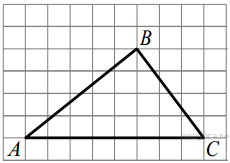 Цель задания: проверить умение выполнять действия с геометрическими фигурами, изображенными на клетчатой бумаге.С заданием не справились 795 человек (27,9%). Возможные ошибки: определений элементов треугольника;вычислительные ошибки.Задание 12. Определите, сколько необходимо закупить пленки (в м2) для гидроизоляции садовой дорожки, изображенной на рисунке, если её ширина везде одинакова.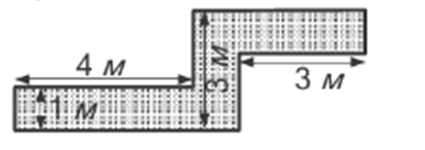 Цель задания: проверить умение использовать приобретенные знания и умения в практической деятельности и повседневной жизни, уметь строить и исследовать простейшие математические модели: решать несложные практические расчётные задачи.С заданием не справились 1496 человек (52,4%). Возможные ошибки: определение и свойства геометрических фигур;площадь прямоугольника;вычислительные ошибки.Задание 13. Какие из данных утверждений верны? Запишите их номера. 1) Сумма углов тупоугольного треугольника равна 180°.2) Любые две прямые имеют ровно одну общую точку.3) Если угол равен 108°, то вертикальный с ним равен 108°.Цель задания: проверить умение распознавать ошибочные заключения.С заданием не справились 1632 человека (57,2%). Возможные ошибки: определение и свойства геометрических фигур.Задание 14. Прямые m и n параллельны. Найдите ∠3, если ∠1 = 16°, ∠2 = 71°. Ответ дайте в градусах.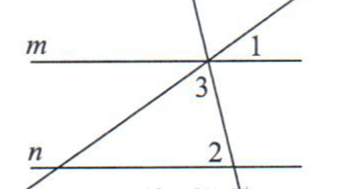 Цель задания: проверить умение выполнять действия с геометрическими фигурами, знание определений и свойств геометрических фигур.С заданием не справились 1153 человека (40,4%). Возможные ошибки: определение и свойства геометрических фигур;вычислительные ошибки.Задание 15. Найдите периметр ромба, если его острый угол равен 30°, а высота, проведённая из вершины тупого угла равна 10.Цель задания: проверить умение выполнять действия с геометрическими фигурами, знание определений и свойств геометрических фигур.С заданием не справились 2302 человека (80,7%). Возможные ошибки: определение и свойства геометрических фигур;периметр геометрической фигуры;вычислительные ошибки.Решаемость заданий по геометрии составила 48,28%. ВыводыДиагностическая работа, прошедшая в декабре 2017 года, показала, что при выполнении примеров на проверку умений использовать приобретённые знания в практической деятельности и повседневной жизни (задания №№ 12, 13), навыков решения неполных квадратных уравнений, неравенств (задание № 6, 10), умения выполнять преобразования алгебраических выражений (задание № 9), применять свойства геометрических фигур (задание № 15) учащиеся показали справляемость ниже 50%. Всего 18,4% обучающихся решили текстовую задачу на составление линейного уравнения и 19,3% геометрическую задачу на нахождение периметра ромба (параллелограмма), с применением свойства катета прямоугольного треугольника, противолежащего углу в 30°. 900 восьмиклассников показывают невладение вычислительными навыками, а значит неготовность к государственной итоговой аттестации. Из пяти геометрических задач обучающиеся справились только с двумя: задача на клеточной бумаге (справились 72,1%) и задача на свойства углов, полученных при пересечении двух параллельных прямых третьей, смежных и вертикальных углов (справились 59,6%). Решаемость задач на проверку определений, свойств геометрических фигур находится в диапазоне от 42,8% до 19,3%. Восьмиклассники не умеют решать практико-ориентированные задачи, задачи на отбор правильных ответов, на нахождение элементов геометрических фигур.  Традиционно трудности вызвала задача на умение строить и читать графики линейной функции, задача на работу с данными, занесенными в таблицу (задание № 8 правильно решили только 53,8%, задание № 2 – 63,1%). Результаты диагностической работы показали, что качество знаний учащихся 8-х классов по математике составило 24% и порядка 40% обучающихся не готовы к прохождению государственной итоговой аттестации, так как не справились с диагностической работой и получили отметку «неудовлетворительно».По данным, полученным с помощью модуля МСОКО ГИС «Сетевой город», степень обученности по Камчатскому краю (СО) составила 60,46%, качество обученности (КО) 24,04%, объём не выполненных заданий (НО) 47,9%. Во всех муниципальных районах и городских округах выявлена низкая результативность, в графе ожидаемые результаты вывод – не реализованы, в одном муниципальном районе оценки выставлены (ОЦ) необъективно. В девяти муниципальных районах и городских округах процент выполнения заданий базового уровня ниже 50. В целях повышения уровня качества знаний обучающихся 8-х классов по математике и подготовки обучающихся к предстоящей государственной итоговой аттестации рекомендуется на уровне образовательной организации организовать работу с обучающимися по выявленным проблемным элементам содержания образовательного стандарта на основании отчета «Анализ контрольной работы», формируемого на уровне школы в модуле МСОКО ГИС «Сетевой город».№Наименование АТЕКоличество участников% от общего числа обучающихся в 8 классах Алеутский муниципальный район685,7 Быстринский муниципальный район3096,8 Вилючинский городской округ20690,0 Елизовский муниципальный район68189,7 Карагинский муниципальный район3191,2 Мильковский муниципальный район10185,6 Олюторский муниципальный район3895,0 городской округ «поселок Палана»3888,4 Пенжинский муниципальный район2580,6 Петропавловск-Камчатский городской округ148085,5 Соболевский муниципальный район2395,8 Тигильский муниципальный район4395,6 Усть-Большерецкий муниципальный район6591,5 Усть-Камчатский муниципальный район8679,6Всего285387,2Кол-во первичных балловОтметка по пятибалльной шкале0–728–10311–13414–155Модули математикиНомера заданийАлгебра1,2,3,4,5,6,7,8,9,10Геометрия11,12,13,14,15№ заданияКонтролируемые элементы% выполнения задания1Уметь выполнять вычисления и преобразования: вычислять значение числовых выражений68,52Уметь выполнять вычисления и преобразования: уметь использовать приобретённые знания и умения в практической деятельности и повседневной жизни, уметь строить и исследовать простейшие математические модели63,13Уметь выполнять вычисления и преобразования65,34Уметь выполнять преобразования  алгебраических выражений64,05Уметь использовать приобретённые знания и умения в практической деятельности и повседневной жизни, уметь строить и исследовать простейшие математические модели63,36Уметь решать уравнения, неравенства и их системы44,77Уметь использовать приобретённые знания и умения в практической деятельности и повседневной жизни, уметь строить и исследовать простейшие математические модели54,58Уметь строить и читать графики функций53,89Уметь выполнять преобразования алгебраических выражений44,110Уметь решать уравнения, неравенства и их системы18,411Уметь выполнять действия с геометрическими фигурами, координатами и векторами 72,112Уметь использовать приобретенные знания и умения в практической деятельности и повседневной жизни, уметь строить и исследовать простейшие математические модели: решать несложные практические расчётные задачи; решать задачи, связанные с процентами47,613Уметь использовать приобретенные знания и умения в практической деятельности и повседневной жизни, уметь строить и исследовать простейшие математические модели: решать несложные практические расчётные задачи42,814Уметь выполнять действия с геометрическими фигурами, координатами и векторами59,615Уметь выполнять действия с геометрическими фигурами, координатами и векторами19,3МальчикиМальчикиМальчикиДевочкиДевочкиДевочкиОтметка«5»«4»«3»«5»«4»«3»Количество раз585654666462№ заданияКоличество учащихся, получивших0 балловКоличество учащихся, получивших0 балловКоличество учащихся, получивших1 баллКоличество учащихся, получивших1 балл№ заданиячеловек%человек%1179527,9205872,112149652,4135747,613163257,2122142,814115340,4170059,615230280,755119,3